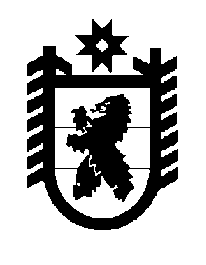 Российская Федерация Республика Карелия    ПРАВИТЕЛЬСТВО РЕСПУБЛИКИ КАРЕЛИЯРАСПОРЯЖЕНИЕот  17 октября 2016 года № 792р-Пг. Петрозаводск 	Внести в пункт 2 распоряжения Правительства Республики Карелия от 16 августа 2016 года № 642р-П изменение, изложив его в следующей редакции:«2. Определить:предельный срок выполнения работ и оказания услуг по государственным контрактам  – IV квартал 2017 года;источник финансового обеспечения – бюджет Республики Карелия;главного распорядителя средств – Государственный комитет Республики Карелия по дорожному хозяйству, транспорту и связи;государственного заказчика – казенное учреждение Республики Карелия «Управление автомобильных дорог Республики Карелия»;предельный объем средств на выполнение государственных               контрактов – 96 994 864 рубля, в том числе:на выполнение работ по капитальному ремонту здания и инженерных сетей Дома офицеров – 89 317 244 рубля, в том числе по годам:2016 год – 5 542 931 рубль;2017 год – 83 774 313 рублей;на выполнение работ по проведению строительного контроля на объекте «Капитальный ремонт здания и инженерных сетей Дома офицеров по адресу      г. Петрозаводск, ул. Гоголя, д. 28» – 1 914 425 рублей, в том числе по годам:2016 год –  120 991 рубль;2017 год – 1 793 434 рубля;на оказание услуг по осуществлению технологического присоединения энергопринимающих устройств к Дому офицеров – 3 640 000 рублей, в том числе по годам:2016 год –  1 456 000 рублей;2017 год – 2 184 000 рублей;на оказание услуг по подключению Дома офицеров к системе теплоснабжения – 367 604 рубля, в том числе по годам:2016 год –  238 943 рубля;2017 год – 128 661 рубль;на оказание услуг по подключению (технологическому присоединению) Дома офицеров к централизованной системе водоотведения 
– 1 392 238 рублей, в том числе по годам:2016 год –  904 955 рублей;2017 год – 487 283 рубля;на оказание услуг по подключению (технологическому присоединению) Дома офицеров к централизованной системе холодного водоснабжения – 363 353 рубля, в том числе по годам:2016 год –  236 180 рублей;2017 год – 127 173 рубля.».           Глава Республики Карелия                                                                  А.П. Худилайнен   